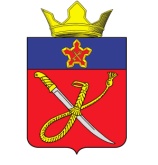 ВОЛГОГРАДСКАЯ ОБЛАСТЬ
 ГОРОДИЩЕНСКИЙ МУНИЦИПАЛЬНЫЙ РАЙОНАДМИНИСТРАЦИЯ КУЗЬМИЧЕВСКОГО СЕЛЬСКОГО ПОСЕЛЕНИЯ ПОСТАНОВЛЕНИЕот  20 января 2023 г.                                                                                                               №13О присвоении наименования элементу планировочной структуры        Руководствуясь Федеральными законами от 06.10.2003 № 131-ФЗ «Об общих принципах организации местного самоуправления в Российской Федерации», от 28.12.2013 № 443-ФЗ «О федеральной информационной адресной системе и о внесении изменений в Федеральный закон «Об общих принципах организации местного самоуправления в Российской Федерации», постановлением Правительства Российской Федерации от 19.11.2014 № 1221 «Об утверждении Правил присвоения, изменения и аннулирования адресов», правилами межведомственного информационного взаимодействия при ведении государственного адресного реестра и по результатам инвентаризации, проведенной в соответствии с постановлением Правительства РФ от 22.05.15 № 492 «О составе сведений об адресах, размещаемых в государственном адресном реестре, порядке межведомственного информационного взаимодействия при ведении государственного адресного реестра, о внесении изменений и признании утратившими силу некоторых актов правительства РФ» постановляю:1. Присвоить наименование элементу планировочной структуры, расположенному на территории Кузьмичевского сельского поселения: - Российская Федерация, Волгоградская область, Городищенский муниципальный район, Кузьмичевское сельское поселение, поселок Кузьмичи, территория Степная.2.   Контроль за исполнением настоящего постановления оставляю за собой.Глава Кузьмичевского сельского поселения                                                      П.С. Борисенко403023, Волгоградская область Городищенский район, п. Кузьмичи, тел.(84468) 4-61-38, 4-60-40